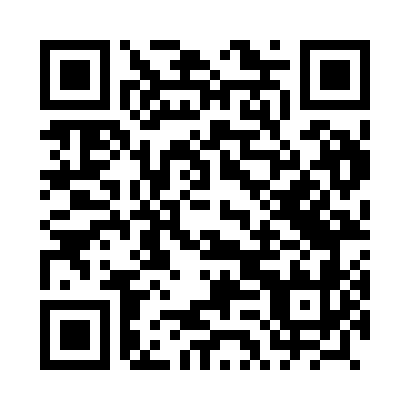 Ramadan times for Chys, PolandMon 11 Mar 2024 - Wed 10 Apr 2024High Latitude Method: Angle Based RulePrayer Calculation Method: Muslim World LeagueAsar Calculation Method: HanafiPrayer times provided by https://www.salahtimes.comDateDayFajrSuhurSunriseDhuhrAsrIftarMaghribIsha11Mon4:064:066:0411:503:395:385:387:2812Tue4:044:046:0111:503:415:395:397:3013Wed4:014:015:5911:503:425:415:417:3214Thu3:583:585:5711:493:445:435:437:3415Fri3:563:565:5411:493:465:455:457:3716Sat3:533:535:5211:493:475:475:477:3917Sun3:503:505:4911:483:495:495:497:4118Mon3:473:475:4711:483:505:515:517:4319Tue3:453:455:4411:483:525:535:537:4520Wed3:423:425:4211:483:535:545:547:4721Thu3:393:395:3911:473:555:565:567:4922Fri3:363:365:3711:473:565:585:587:5223Sat3:333:335:3511:473:576:006:007:5424Sun3:303:305:3211:463:596:026:027:5625Mon3:273:275:3011:464:006:046:047:5826Tue3:243:245:2711:464:026:056:058:0127Wed3:223:225:2511:464:036:076:078:0328Thu3:183:185:2211:454:056:096:098:0529Fri3:153:155:2011:454:066:116:118:0830Sat3:123:125:1711:454:076:136:138:1031Sun4:094:096:1512:445:097:157:159:131Mon4:064:066:1312:445:107:177:179:152Tue4:034:036:1012:445:117:187:189:173Wed4:004:006:0812:435:137:207:209:204Thu3:573:576:0512:435:147:227:229:235Fri3:543:546:0312:435:157:247:249:256Sat3:503:506:0012:435:177:267:269:287Sun3:473:475:5812:425:187:287:289:308Mon3:443:445:5612:425:197:297:299:339Tue3:403:405:5312:425:217:317:319:3610Wed3:373:375:5112:415:227:337:339:38